PROJETO DE DECRETO LEGISLATIVO Nº   DE  2018.CONCEDE O TÍTULO DE CIDADÃO MOGIMIRIANO AO PASTOR JOSÉ ROBERTO PERES DURANA CÂMARA MUNICIPAL DE MOGI MIRIM APROVA:Art. 1º Fica conferido o título de “CIDADÃO MOGIMIRIANO” ao  PASTOR  JOSÉ ROBERTO PERES DURAN, com fundamento no artigo 1º, § 1º, inciso I, da Lei Complementar nº 69, de 08 de abril de 1998. Art. 2º A honraria prevista neste Decreto Legislativo será entregue  a ser convocada pelo Presidente da Câmara.Art. 3º A Mesa da Câmara fica autorizada a realizar as despesas decorrentes deste Decreto, que correrão à conta do orçamento vigente, suplementado se necessário.Art. 4º Este Decreto Legislativo entra em vigor na data de sua publicação, revogadas as disposições em contrário.Sala das Sessões “Vereador Santo Rótolli”, em 01 de Outubro de 2018.VEREADOR MOACIR GENUÁRIO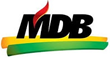 VEREADOR ALEXANDRE CINTRAVEREADOR ANDRÉ ALBEJANTE MAZONVEREADOR CINOÊ DUZOVEREADOR CRISTIANO GAIOTOVEREADOR GERALDO VICENTE BERTANHAVEREADOR GÉRSON LUIZ ROSSI JUNIORVEREADOR JORGE SETOGUCHIVEREADOR LUÍS ROBERTO TAVARESVEREADOR LUIZ ROBERTO DE SOUZA LEITEVEREADORA MARIA HELENA SCUDELER DE BARROSVEREADOR MANOEL EDUARDO PEREIRA DA CRUZ PALOMINOVEREADOR MARCOS ANTONIO FRANCOVEREADOR ORIVALDO APARECIDO MAGALHÃESVEREADOR SAMUEL NOGUEIRA CALVALCANTEVEREADORA SÔNIA REGINA RODRIGUESVEREADOR TIAGO CESAR COSTAJOSÉ ROBERTO PERES DURANNasceu na cidade de Itapira/SP, sendo que aos 03 (três) anos de idade veio com seus pais Greofaz Duran e Benedita Aparecida Simões Duran para a cidade Mogi Mirim/SP.Começou a sua trajetória profissional nesta cidade, aos 14 (quatorze) anos, quando começou a trabalhar como soldador na Empresa Marangoni, onde trabalhou por nove anos.José Roberto no ano de 1986 casou-se com Lucineia Luiza Lemes Duran e logo tornou-se pai de três filhos homens (Luiz Miguel, Artur Roberto e Otavio Augusto), constituindo uma família linda e abençoada por Deus, hoje seus filhos são todos casados e José Roberto é avô de uma neta linda, Maria Fernanda.No ano de 1998 começou uma nova história de sua vida na cidade de Mogi Mirim, no dia 01/05/1998 ele recebeu da parte de Deus um chamado para se tornar Pastor nesta cidade.Hoje Pastor José Roberto é Pastor Fundador e Presidente da renomada Igreja “Comunidade Restauração Familiar” localizada na Avenida Pedro Botesi, nº 2.278, Jd Scomparim, nesta cidade, a Igreja possui atualmente mais de 300 membros, realizando cultos semanais, com ministrações direcionadas para homens, mulheres, casais, jovens, adolescentes e crianças, ou seja, esta Igreja possui uma programação que contempla toda a família mogimiriana, sempre levando o evangelho de Jesus Cristo a todas as pessoas.  Pastor Roberto Duran por intermédio da Igreja “Comunidade Restauração Familiar” realiza trabalhos e ações sociais em nossa cidade, inclusive possui parcerias com Centros de Recuperação, visando a recuperação de homens e mulheres com dependência química, indubitavelmente, realiza um magnífico e excelente trabalho, prestando relevantes serviços a toda comunidade mogimiriana, bem como também a toda nossa região, visto que já enviou Pastores para as cidades de Holambra, Conchal, Itapira e Jacutinga. Pastor Roberto Duran sempre faz questão de enfatizar que desde a sua tenra idade de 03 anos é morador desta cidade de Mogi Mirim, Cidade esta que ama, que constituiu família e que tem imensa alegria de se dedicar como Pastor, servindo sempre toda a comunidade Mogimiriana. 